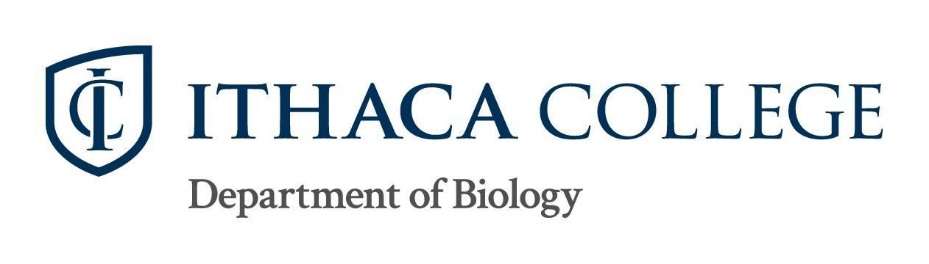   4:00 p.m., ZOOM                 (details below)            Fall 2020 Seminar Series                                    All are welcome!                                                  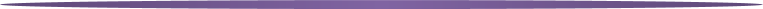 September 10           Brief introductory meeting for students in Biology Seminar 
(Maki Inada)               BIOL-41100/41200September 17	Mini Symposium: Student Summer Activities   
(Te-Wen Lo)              Hosted by Tri-BetaOctober 1                  Javier Apfeld, Northeastern University 
  (Maki Inada)           		 "C. elegans processes sensory information to choose between 
                                        freeloading and self-defense strategies" October 8                  Rhea Datta, Hamilton College
(Ian Woods)               “Gene regulatory mechanisms controlling embryonic development in 
                                    Drosophila”October 15	Bias and Microaggressions Workshop                    October 22                MANDATORY Student Research Options for Spring 2021                  
                                      All students interested in enrolling in BIOL-302 must attend.
October 29                  Christina Bergey, Rutgers University
(Brooks Miner)             “Adaptive evolution in African rainforest hunter-gatherer populations”November 5               Susette Castanñeda, Smithsonian Conservation Biology Institute    
(Nanda Cortes)       
                             
November 12           Jean Hardwick, Sabbatical ReportNovember 19 	Maki Inada, Sabbatical Report    
December 3	Elizabeth Peterson (Biology '04)
(Susan Witherup)	“Conserving a keystone ecosystem engineer and associated species in the Great Plains”MON., Dec. 7            Biochemistry Research Symposium    December 9 & 10    	Biology Jr. Research Symposium
https://ithaca.zoom.us/j/96746182309?pwd=RzRWVnlmd1pzSnlDa1VtN3ZRNW5Ndz09
Meeting ID: 967 4618 2309
Passcode: seminar